Руководствуясь статьей 9 Устава муниципального образования муниципального района «Печора»,администрация ПОСТАНОВЛЯЕТ: 1. Внести в постановление администрации МР «Печора» от 08.12.2017            № 1490 «Об утверждении перечня муниципальных услуг (работ), предоставляемых (выполняемых) муниципальными бюджетными и автономными учреждениями МР «Печора», подлежащих включению в региональный перечень» следующие изменения:1.1. Название постановления изложить в следующей редакции:«Об утверждении перечня муниципальных услуг (работ), предоставляемых (выполняемых) муниципальными бюджетными и автономными учреждениями МР «Печора», ГП «Печора» подлежащих включению в региональный перечень»1.2. Пункт 1 постановления изложить в следующей редакции:«1. Утвердить перечень муниципальных услуг (работ), предоставляемых  (выполняемых) муниципальными бюджетными и автономными учреждениями МР «Печора», ГП «Печора» подлежащих включению в региональный перечень, согласно приложению к постановлению».1.3. Приложение к постановлению изложить в редакции  согласно приложению к настоящему постановлению. 2. Настоящее постановление вступает в силу со дня принятия, распространяется на правоотношения, возникшие с 1 января 2022 года и  подлежит размещению на официальном сайте администрации МР «Печора».Глава муниципального района -                                                руководитель администрации                                                                         В. А. СеровПриложение к постановлению администрацииМР «Печора» от « 22 » декабря 2021г. № 1699«Приложение к постановлению администрацииМР «Печора» от « 08» декабря  2017г. № 1490Перечень муниципальных услуг (работ), предоставляемых(выполняемых) муниципальными бюджетными и автономнымиучреждениями МР «Печора»,  ГП «Печора» подлежащих включению в региональный перечень                                                                                                                                   »__________________________АДМИНИСТРАЦИЯ МУНИЦИПАЛЬНОГО РАЙОНА «ПЕЧОРА»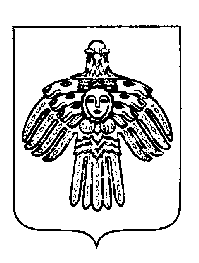 «ПЕЧОРА»  МУНИЦИПАЛЬНÖЙ  РАЙОНСААДМИНИСТРАЦИЯ ПОСТАНОВЛЕНИЕ ШУÖМПОСТАНОВЛЕНИЕ ШУÖМПОСТАНОВЛЕНИЕ ШУÖМ «22»    декабря    2021 г.г. Печора,  Республика Коми                                 № 1699          О внесении изменений в постановление администрации МР «Печора» от 08.12.2017       № 1490№ п/пНаименование услуги (работы)1Формирование, учет, изучение, обеспечение физического сохранения и безопасности фондов библиотек, включая оцифровку фондов2Формирование, учет, изучение, обеспечение физического сохранения и безопасности музейных предметов, музейных коллекций3Библиографическая обработка документов и создание каталогов4Осуществление экскурсионного обслуживания5Создание экспозиций (выставок) музеев, организация выездных выставок6Обеспечение доступа к объектам спорта7Организация и проведение спортивно-оздоровительной работы по развитию физической культуры и спорта среди различных групп населения8Обеспечение участия лиц, проходящих спортивную подготовку, в спортивных соревнованиях9Проведение тестирования выполнения нормативов испытаний (тестов) комплекса ГТО10Осуществление издательской деятельности11Организация благоустройства и озеленения12Содержание (эксплуатация) имущества, находящегося в государственной (муниципальной) собственности13Уборка территории и аналогичная деятельность14Организация освещения улиц, содержание объектов уличного освещения на территории городского поселения «Печора»